Сценарий мероприятия, посвященного памяти жертв Холокоста    Цели: 1.     ознакомление учащихся с основными понятиями,  связанными с трагедией Холокоста:2.     Формирование эмпатии к жертвам и сохранение памяти о них; Осознание важности сохранения памяти о выживших, жертвах, спасителях и освободителях3.     ознакомление с историей концлагеря Освенцим, как трагической страницей периода Второй мировой войны;4.     формирование толерантного сознания, демократичных и гуманных взглядов.Ход мероприятияВедущий 1: - 1 ноября Генеральная Ассамблея ООН приняла резолюцию, в которой постановила, что день 27 января будет ежегодно отмечаться как Международный день памяти жертв Холокоста, т.к. в этот день советская армия освободила крупнейший из нацистских концлагерей «Освенцим».Ведущий 2: - Сегодня мы собрались для того, чтобы почтить память 11 миллионов погибших во время Холокоста.   Когда люди произносят слово «холокост», они имеют в виду политику нацистской Германии и ее союзников по преследованию и уничтожению евреев в 1933 – 1945 годах.Ведущий 1: - Холокост унес жизни 6 миллионов евреев, почти 3 миллиона из которых были советскими гражданами. На оккупированных территориях, входящих ныне в Российскую Федерацию, действовало 41 гетто.  Это районы, в которых методично истреблялось еврейское население. Гетто создались в населённых пунктах недалеко от железных дорог, чтобы впоследствии евреев можно было легко вывезти в концлагеря. Выход из гетто без разрешения поначалу наказывался тюремным заключением, позже – смертной казнью.Ведущий 2: - Геноцид – это действия, по полному или частичному уничтожению, какой-либо национальной, этнической, расовой или религиозной группы.Человек, на котором лежит тяжесть ответственности за геноцид Еврейского народа – Адольф Гитлер.Ведущий 1: - В юности он несколько раз сталкивался с евреями, от общения с которыми у него остались негативные воспоминания. Затем он пришел к убеждению, что «тлетворное влияние еврейства можно открыть в любой сфере культурной и художественной жизни». В книге, написанной в 20-е годы, он изложил свои взгляды на этот вопрос.  Ведущий 2: -В ней он доказывает превосходство немецкой нации над остальным народами. Евреи, славяне и цыгане относятся, по его мнению, к неполноценным, «низшим расам».  «Постепенно я начал их ненавидеть» – говорит Гитлер о евреях.Ведущий 1: - Это психическое расстройство и неприязнь к народам могло остаться проблемой одного человека – Адольфа Гитлера. Однако вышло так, что он возглавил Национал-социалистическую рабочую партию Германии и в 1933 году пришел к власти. Преследование евреев началось сразу после прихода к власти Нацистов.Ведущий 2: - В 1935 году были приняты Нюрнбергские законы, которые разделили население Германии на две части: Немцев и не немцев. Последние были лишены права голоса, политических и иных прав. Они стали не гражданами.Многие евреи пожелали уехать из Германии, но почти все страны закрыли перед ними свои двери. Собственного государства у них не было.  Ведущий 1: - В ночь на 9 ноября 1938 года нацисты учинили еврейский погром, получивший название «Хрустальная ночь». За одну ночь они убили 100 евреев, разрушили почти все синагоги в Германии, разграбили более 7 тысяч еврейских магазинов. Сразу же после этого более 30 000 евреев были отправлены в концлагеря. Которые стали самым страшным проявлением ХолокостаВедущий 2: - Лагеря смерти были созданные фашистами для физического истребления людей, объявленных «недочеловеками». 20 января1942 года в пригороде Берлина состоялась конференция, на которой лидеры нацистов приняли решение создать в Польше 6 лагерей смерти, куда нацисты планировали отправить всё еврейское население Европы.  Ведущий 1: - Лагерный комплекс в городе Освенциме насчитывал более 40 объектов. В 41году этот лагерь становится местом проведения нацистской программы тотального уничтожения еврейского населения.  Его узники были обречены на уничтожение голодом, тяжелой работой, «медицинскими» экспериментами, а также на немедленную смерть в результате расстрелов и удушья газом.Ведущий 2: - Символом лагеря Освенцим  стали Главные ворота с надписью:   «Работа делает свободным». Миллионы людей прошли здесь навстречу своей смерти. Циничный лозунг на воротах призван был убедить прибывающих заключенных в том, что нацисты не питают никаких злых намерений по отношению к ним. В действительности подавляющее большинство евреев, которые читали эту надпись, были убиты в первые 24 часа.Ведущий 1: -  Дети страдали больше всего. Из узников Освенцима дети подростки не старше 18 лет составили   234 000. Из них - 220 000 еврейские дети. Большинство  из них уничтожались сразу же после прибытия. В сентябре 1944 года 12 300 детей  были направлены в газовые камеры. В начале октября 1944 года  концлагере было 2  тысяч мальчиков и девочек. 10 января 45-го года их оставалось всего 600.Ведущий 2: - Из воспоминаний Василия Васильевича Громадского, полковника в отставке. Он со своими солдатами одним из первых вошел в лагерь смерти.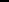 «Первое, что я увидел в освобожденном Освенциме, были дети… Жуткая картина: вздутые от голода животы, блуждающие глаза; руки как плети, тоненькие ножки; голова огромная, а все остальное как бы не человеческое – как будто пришито. Ребятишки молчали и показывали только номера на руке».Ведущий 2:Мужчины мучили детей.Умно. Намеренно. Умело.Творили будничное дело,Трудились - мучили детей.это каждый день опять: Кляня, ругаясь без причины...Ведущий 1: А детям было не понять, Чего хотят от них мужчины. За что - обидные слова, Побои, голод, псов рычанье?дети думали сперва,Что это за непослушанье.Ведущий 2:Они представить не моглиТого, что было всем открыто:По древней логике земли,От взрослых дети ждут защиты.дни всё шли, как смерть страшны, И дети стали образцовы.Но их всё били. Так же. Снова.И не снимали с них вины. Ведущий 1: Они хватались за людей.Они молили. И любили.Но у мужчин "идеи" были,Мужчины мучили детей.                                                                        Видеосюжет «Холокост»Ведущий 2: - Лагерь был освобождён 27 января 1945 года советскими войсками.    В 1947 году на территории лагеря был создан музей, который включён в список Всемирного наследия ЮНЕСКО. Ведущий 1: -  Почтим светлую память всех жертв Холокоста минутой молчания.МетрономВедущий 2: Факты не могут не ужасать! Чтобы подобное не повторилось, мы должны помнить то, что пережили эти люди.Ведущий 1:- На этом мероприятие, посвященное Международному дню памяти жертв Холокоста объявляется закрытым.